ТЕХНИЧЕСКАЯ СПЕЦИФИКАЦИЯ
01.10.2004ТЕХНИЧЕСКАЯ СПЕЦИФИКАЦИЯ
01.10.2004Яссятекс влагостойкий клей - Ässätex Kosteatilaliima Яссятекс влагостойкий клей - Ässätex Kosteatilaliima 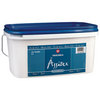  Увеличить 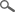 ТИПВодоразбавляемый дисперсный клей. Увеличить ОБЛАСТЬ ПРИМЕНЕНИЯПрименяется для приклеивания стекловолокнистых обоев, стенных и пеностенных покрытий на основе ПВХ во влажных и сухих помещениях. Применим для приклеивания стекловолокнистых обоев во влажных помещениях в системе окраски "Луя". Применяется для наклеивания полотнищ внахлест и для наклеивания обоев на покрытия на основе ПВХ. Увеличить ОБЪЕКТЫ ПРИМЕНЕНИЯПрименяется для приклеивания стекловолокнистых обоев, стенных и пеностенных покрытий на основе ПВХ во влажных и сухих помещениях. Увеличить ТЕХНИЧЕСКИЕ ДАННЫЕ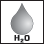 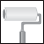 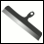 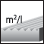 3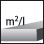 535Расход3-5 м²/л (200-350 г/м²).3-5 м²/л (200-350 г/м²).Тара5 л и 15 л.5 л и 15 л.РастворительВодаВодаСпособ нанесенияНаносится валиком или зубчатым шпателем.Наносится валиком или зубчатым шпателем.ЖизнеспособностьНа впитывающей подложке – 15-20 минут. 
На невпитывающей – ок.20 мин. при температуре +20ºС. 

Приклеивание к впитывающей подложке произвести незамедлительно, а к невпитывающей подложке – в течение 15-30 минут. На впитывающей подложке – 15-20 минут. 
На невпитывающей – ок.20 мин. при температуре +20ºС. 

Приклеивание к впитывающей подложке произвести незамедлительно, а к невпитывающей подложке – в течение 15-30 минут. Сухой остаток1,0 кг/л.1,0 кг/л.ХранениеХранить при температуре выше +1ºС. Защищать от мороза.Хранить при температуре выше +1ºС. Защищать от мороза.ИНСТРУКЦИЯ ПО ИСПОЛЬЗОВАНИЮ ИЗДЕЛИЯУсловия при обработкеПодложка, покрытие и клей должны иметь комнатную температуру. Рекомендуется температура при оклеивании +18 - +20ºС. Время проведения работ на впитывающей подложке составляет 15-20 минут, а на невпитывающей – ок. 20 минут, в зависимости от условий.Подложка, покрытие и клей должны иметь комнатную температуру. Рекомендуется температура при оклеивании +18 - +20ºС. Время проведения работ на впитывающей подложке составляет 15-20 минут, а на невпитывающей – ок. 20 минут, в зависимости от условий.Предварительная подготовкаВо влажных помещениях для выравнивания поверхностей применить влагостойкую шпатлевку "Престо ЛВ", а в сухих – шпатлевку "Престо ЛФ". Впитывающая подложка должна быть сухой, чистой, гладкой и твердой. Пористую подложку грунтовать смесью клея с водой (1 часть клея на 3 части воды). Впадины заделать, заделанные участки отшлифовать, пыль тщательно удалить. На впитывающей подложке наклейка производится мокрым способом. 

Невпитывающую поверхность, как например, виниловую, ламинатную или окрашенную поверхность вымыть моющим средством "Маалипесу", затем тщательно промыть водой. Неровности выправить и всю поверхность отшлифовать. Пыль от шлифовки удалить. Во влажных помещениях для выравнивания поверхностей применить влагостойкую шпатлевку "Престо ЛВ", а в сухих – шпатлевку "Престо ЛФ". Впитывающая подложка должна быть сухой, чистой, гладкой и твердой. Пористую подложку грунтовать смесью клея с водой (1 часть клея на 3 части воды). Впадины заделать, заделанные участки отшлифовать, пыль тщательно удалить. На впитывающей подложке наклейка производится мокрым способом. 

Невпитывающую поверхность, как например, виниловую, ламинатную или окрашенную поверхность вымыть моющим средством "Маалипесу", затем тщательно промыть водой. Неровности выправить и всю поверхность отшлифовать. Пыль от шлифовки удалить. Монтаж"Яссятекс" стекловолокнистые обои, виниловые обои на текстильной или стекловолокнистой основе, равномерное пеностеновое покрытие на основе ПВХ: 
Клей тщательно перемешать перед применением. Наносить клей валиком в ровный слой на участок стены, размером примерно одно полотнище с запасом за раз. Покрытие тщательно прижать к стене валиком или шпателем для удаления воздушных пузырьков. Полотнища приклеить к стене стык встык. 

Виниловые обои на бумажной основе: 
Клей тщательно перемешать перед применением. Наносить клей на обратную сторону полотнища. Дать обоям промокнуть несколько минут до приклеивания полотнища к стене, не сгибать вдвое. Прикрепить к стене стык встык. 

Соблюдать инструкцию изготовителя покрытия. 

ВНИМАНИЕ! При оклеивании обоями ванных и душевых комнат избегать пользования водой в течение одной недели. "Яссятекс" стекловолокнистые обои, виниловые обои на текстильной или стекловолокнистой основе, равномерное пеностеновое покрытие на основе ПВХ: 
Клей тщательно перемешать перед применением. Наносить клей валиком в ровный слой на участок стены, размером примерно одно полотнище с запасом за раз. Покрытие тщательно прижать к стене валиком или шпателем для удаления воздушных пузырьков. Полотнища приклеить к стене стык встык. 

Виниловые обои на бумажной основе: 
Клей тщательно перемешать перед применением. Наносить клей на обратную сторону полотнища. Дать обоям промокнуть несколько минут до приклеивания полотнища к стене, не сгибать вдвое. Прикрепить к стене стык встык. 

Соблюдать инструкцию изготовителя покрытия. 

ВНИМАНИЕ! При оклеивании обоями ванных и душевых комнат избегать пользования водой в течение одной недели. ОкраскаОкраску можно производить на следующий день.Окраску можно производить на следующий день.Удаление пятен клеяСвежие пятна от клея удалить влажной тряпкой или губкой. Свежие пятна от клея удалить влажной тряпкой или губкой. Очистка инструментовРабочие инструменты промыть теплой водой. Рабочие инструменты промыть теплой водой. ОХРАНА ТРУДА Работу выполнить тщательно и осторожно, избегая длительного, ненужного соприкосновения с материалом. По клею имеется паспорт техники безопасности. Паспорт техники безопасности Работу выполнить тщательно и осторожно, избегая длительного, ненужного соприкосновения с материалом. По клею имеется паспорт техники безопасности. Паспорт техники безопасности Работу выполнить тщательно и осторожно, избегая длительного, ненужного соприкосновения с материалом. По клею имеется паспорт техники безопасности. Паспорт техники безопасности Работу выполнить тщательно и осторожно, избегая длительного, ненужного соприкосновения с материалом. По клею имеется паспорт техники безопасности. Паспорт техники безопасности ОХРАНА ОКРУЖАЮЩЕЙ СРЕДЫ И УТИЛИЗАЦИЯ ОТХОДОВНе выливать в канализацию, водоем или на почву. Жидкие остатки передать в место сбора вредных отходов. Пустые, сухие банки можно выбросить на свалку – соблюдать местное законодательство. Не выливать в канализацию, водоем или на почву. Жидкие остатки передать в место сбора вредных отходов. Пустые, сухие банки можно выбросить на свалку – соблюдать местное законодательство. ТРАНСПОРТИРОВКАVAK/ADR -VAK/ADR -